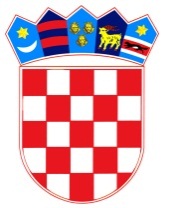           REPUBLIKA HRVATSKA    BRODSKO-POSAVSKA ŽUPANIJA               OPĆINA SIKIREVCI                    Općinsko vijećeKLASA: 024-03/23-02/4URBROJ: 2178-26-02-23-02Sikirevci, 18. rujan 2023.PREDMET:Z A P I S N I Ksa  15. sjednice Općinskog vijeća Općine Sikirevci održane dana 18. rujna 2023. godine u Sikirevcima, Lj.Gaja br.4/A, općinska vijećnica.Sjednica je započela s radom u 20.05 sati.Nazočni: Marijana  Živić (podpredsjednica vijeća) koja ujedno vodi rad sjednice, Đuro Lučić, , Marina Živić, Terezija Štrljić, Danijel Marinčić, Krunoslav Nikolić, Miroslav Lukić i Terezija Brendić .Opravdano odsutni: Tomislav Zovko, predsjednik Općinskog vijeća.Ostali prisutni: Josip Nikolić (općinski načelnik), Gordana Lešić (administrativni tajnik ujedno zapisničar) ,Ana Knežević i Aleksandra Lepan ( predstavnice „Sikirevčanke“ d.o.o.).Podpredsjednica Općinskog Vijeća pozdravila je sve prisutne, utvrdila kvorum od 8 nazočnih vijećnika od ukupno 9 izabranih i otvorila 15. sjednicu Općinskog vijeća Općine Sikirevci.Podpredsjednica Općinskog Vijeća pročitala je predloženi dnevni red i upitala prisutne ima li tko primjedbu ili dopunu za predloženi dnevni red današnje sjednice.Podpredsjednica predlaže da predložene točke dnevnog reda od 2.-7. sa budu podtočke točke 1. dnevnog reda od a.-g. pošto izvješća su vezana za polugodišnje izvršenje proračuna za 2023. godinu.Kako se nitko više nije javio za riječ niti je bilo primjedbi na predloženu izmjenu  dnevnog reda podpredsjednica je Prijedlog dnevnog reda s izmjenama stavila na glasovanje te je jednoglasno prihvaćen sa  8 glasova „ZA“ te sljedeći dnevni red glasi:DNEVNI RED-verifikacija izvatka iz zapisnika s 14. održane sjednice Općinskog vijećaRazmatranje prijedloga Odluke o   donošenju Polugodišnjeg izvještaja o izvršenju Proračuna Općine Sikirevci za razdoblje 01.01.-30.06.2023. godine uz bilješke i obrazloženja             1.a.  Prijedlog  Odluke o usvajanju Izvješća o izvršenju Programa gradnje objekata i uređaja              komunalne infrastrukture na području Općine Sikirevci  za 01.01.-30.06.2023. godine1.b.Prijedlog Odluke o usvajanju Izvješća o izvršenju Programa održavanja komunalne infrastrukture na području Općine Sikirevci  za razdoblje 01.01.- 30.06.2023.godine1.c.Prijedlog Odluke o usvajanju Izvješća o izvršenju Programa javnih potreba u područjima društvenih djelatnosti kultura i udruga građana Općine Sikirevci  za razdoblje 01.01.-30.06.2023. godine1.d.Prijedlog Odluke o usvajanju Izvješća o izvršenju Programa javnih potreba u područjima društvenih djelatnosti sport Općine Sikirevci  za razdoblje 01.01.-30.06.2023. godine1.e.Prijedlog Odluke o usvajanju Izvješća o izvršenju Programa javnih potreba u socijalnoj skrbi  Općine Sikirevci za razdoblje od  01.-30.06.2023. godine1.f.Prijedlog Odluke o usvajanju Izvješća o izvršenju programa utroška sredstava naknade za zadržavanje nezakonito izgrađene zgrade u prostoru na području općine Sikirevci  za razdoblje 01.01.-30.06.2023.godine1.g.Prijedlog Odluke o usvajanju Izvješća o programa utroška sredstava od prihoda od prodaje, zakupa, dugogodišnjeg zakupa i koncesije  poljoprivrednog zemljišta u vlasništvu Republike Hrvatske za razdoblje 01.01.-30.06.2023.godinePitanja, prijedlozi i raznoPrelazi se na rad prema utvrđenom dnevnom redu. - RAZMATRANJE I USVAJANJE ZAPISNIKA SA 14. SJEDNICE OPĆINSKOG VIJEĆA OPĆINE SIKIREVCIPodpredsjednica Općinskog Vijeća upitao je nazočne ima li netko primjedbu na zapisnik sa 14. sjednice Općinskog Vijeća Općine SikirevciKako primjedbi i prijedloga nije bilo podpredsjednica Općinskog Vijeća pozvala je vijećnike da glasuju o prijedlogu zapisnika sa 14. sjednice Općinskog Vijeća.ZA je glasovalo pet (8) vijećnika, PROTIV niti jedan (0), SUZDRŽAN niti jedan (0).Podpredsjednica vijeća konstatira kako je zapisnik usvojen jednoglasno sa osam glasova ZA, te konstatiraju da je verificiran.TOČKA 1. Razmatranje prijedloga Odluke o   donošenju Polugodišnjeg izvještaja o izvršenju Proračuna Općine Sikirevci za razdoblje 01.01.-30.06.2023. godine uz bilješke i obrazloženjaPodpredsjednica riječ ustupa načelniku općine na obrazloženje prijedloga točke 1.dnevnog reda. Načelnik upoznaje vijećnike da polugodišnje izvršenje proračuna općine Sikirevci u 2023. godini sastoji se od općeg i posebnog dijela , da ukupno ostvareni prihodi i primici  iznose 632.519,88 €, da ukupno rashodi i izdaci iznose 706.781,22 €, da ukupne obveze sa stanjem 30.06.2023. iznosi 296.187,52 €, a odnosi se na : rashode poslovanja po računima dobavljača 26.731,96 €, te na kapitalne rashode od 62.235,81 € , te obveze po zajmu od 199.081,40 €. Zajam planiramo vratiti do 01.studenog 2023. godine. , ovaj proračun novi dvije velike investicije -izgradnju objekta dječji vrtić i rekonstrukcija objekta za Etno kuću.U posebnom dijelu  polugodišnjeg izvršenja proračuna  iskazani su rashodi po namjenama i daljnjim korisnicima , te ukoliko ima kakvih pitanja vezano za realizaciju polugodišnjeg izvršenja proračuna , dat ću vam objašnjenje.Nakon iznošenja obrazloženja načelnika općine o prijedlogu polugodišnjeg izvršenja proračuna za vremensko razdoblje od 01.siječnja do 30.lipnja 2023. god.  , podpredsjednica je otvorila raspravu. Kako se nije bilo primjedbi i pitanja na predloženo izvješće o polugodišnjem izvršenju proračuna općine Sikirevci za 2023. godinu  te se nitko nije javio za riječ podpredsjednica stavlja prijedlog Odluke o donošenju polugodišnjeg izvršenja proračuna Općine Sikirevci za 2023. godinu na glasovanje:Te utvrđuje: ZA je glasovalo osam (8) vijećnika, PROTIV niti jedan (0), SUZDRŽAN niti jedan (0).Podpredsjednica vijeća konstatira  da je jednoglasno sa osam glasova ZA , općinsko vijeće Općine  jednoglasno usvaja i donosi:Na temelju čl. 88. Zakona o proračunu ''Narodne novine'', broj 144/21) i Pravilnika o polugodišnjem i godišnjem izvještaju o izvršenju proračuna i financijskog plana (''Narodne novine 85/23.) te čl. 30. Statuta Općine Sikirevci(„Službeni vjesnik Brodsko-posavske županije“ br.11/21),  Općinsko vijeće Općine Sikirevci na svojoj 15. sjednici održanoj 18. rujna 2023. godine, donosiO D L U K U o usvajanju izvješća o ostvarenju proračuna Općine Sikirevci od 01.01.2023. do 30.06. 2023. godineČlanak 1.Proračun Općine Sikirevci do 30. lipnja 2023. godine ostvaren je kako slijedi:OPĆI DIORAČUN PRIHODA I RASHODARASPOLOŽIVA SREDSTVA IZ PRETHODNIH GODINARAČUN FINANCIRANJAČlanak 3.Obrazloženje polugodišnjeg izvještaja o izvršenju Proračuna Općine Sikirevci, obrazloženje općeg dijela, obrazloženje posebnog dijela, te poseban izvještaj polugodišnjeg izvještaja o izvršenju proračuna sastavni su dio ovog polugodišnjeg izvještaja o izvršenju Proračuna.Članak 4.Opći i posebni dio izvještaja o izvršenju proračuna, obrazloženje godišnjeg izvještaja o izvršenju proračuna, te poseban izvještaj o izvršenju proračuna Općine Sikirevci stupa na snagu osmog dana od dana objave u „Službenom glasniku Općine Sikirevci“ i bit će objavljen  cjelokupan materijal na Internet stranicama Općine Sikirevci www.opcina-sikirevci.hr.KLASA:400-04/23-01/13URBROJ:2178-26-02-23-01Sikirevci,18.rujan 2023.Podtočke 1.a.- 1. f. koje su sastavni dio polugodišnje izvršenje proračuna otvaram raspravu .Pošto nema rasprave na sva predložena izvješća od točke 1.a.-1.g. predložena izvješća dajem na javno glasovanje.Te utvrđuje: ZA je glasovalo osam (8) vijećnika, PROTIV niti jedan (0), SUZDRŽAN niti jedan (0).Podpredsjednica vijeća konstatira  da je jednoglasno sa osam glasova ZA , općinsko vijeće Općine  jednoglasno usvaja i donose Odluke o usvajanju izvješća koja su sastavni dio ovog zapisnika i to:1.a. Odluka  o usvajanju Izvješća o izvršenju Programa gradnje objekata i uređaja komunalne infrastrukture na području Općine Sikirevci  za 01.01.-30.06.2023. godine ,KLASA: 400-04/23-01/13;URBROJ:2178-26-02-23-03;1.b. Odluka o usvajanju Izvješća o izvršenju Programa održavanja komunalne infrastrukture na području Općine Sikirevci  za razdoblje 01.01.- 30.06.2023.godine ,KLASA: 400-04/23-01/13;URBROJ:2178-26-02-23-02;1.c.Odluka o usvajanju Izvješća o izvršenju Programa javnih potreba u područjima društvenih djelatnosti  kultura i udruga građana Općine Sikirevci  za razdoblje 01.01.-30.06.2023. godine ,KLASA: 400-04/23-01/13; URBROJ:2178-26-02-23-05;1.d.Odluka o usvajanju Izvješća o izvršenju Programa javnih potreba u područjima društvenih djelatnosti  iz sporta Općine Sikirevci  za razdoblje 01.01.-30.06.2023. godine KLASA: 400-04/23-01/13; URBROJ:2178-26-02-23-06;1.e. Odluka o usvajanju Izvješća o izvršenju Programa javnih potreba u socijalnoj skrbi  Općine Sikirevci za razdoblje od  01.-30.06.2023. godine ,KLASA: 400-04/23-01/13;URBROJ:2178-26-02-23-04;1.f. Odluka o usvajanju Izvješća o izvršenju programa utroška sredstava naknade za zadržavanje nezakonito izgrađene zgrade u prostoru na području općine Sikirevci  za razdoblje 01.01.-30.06.2023.godine ,KLASA: 400-04/23-01/13; URBROJ:2178-26-02-23-081.g.Odluka o usvajanju Izvješća o programa utroška sredstava od prihoda od prodaje, zakupa, dugogodišnjeg zakupa i koncesije  poljoprivrednog zemljišta u vlasništvu Republike Hrvatske za razdoblje 01.01.-30.06.2023.godine .KLASA: 400-04/23-01/13; URBROJ:2178-26-02-23-07.TOČKA 7.Pitanja, prijedlozi, razno.Podpredsjednica- molim vaša pitanja, prijedloge i sl.Za riječ se javio načelnik općineNačelnik: Kao što vam je poznato teku radovi na izgradnji objekta Dječji vrtić i Etno kuće. Radovi su pri kraju , dolazi unutrašnje opremanje , sve će to biti realizirano jedino će osporavati otvaranje-osnivanje ustanove, poslano je na ministarstvo na davanje suglasnosti, mi ćemo imati privremeno sjedište. Dok se ustanova ne otvori, onda dolazi postupak zapošljavanja djelatnika.Što se tiče rekonstrukcije „Etno kuće“ , mogu vas reći da radovi za sada idu sporo imaju samo četiri radnika.Krov se mora riješiti( pokrivanje) ali radnikanemaju.Terezija Štrljić: Treba ih upozoriti da ograde gradilište, djeca stalo prolaze , da ne bi bilo nezgoda.Od radova ostalo: -do kraja 2023.god. – odašiljač za mobilne uređaje, jedno od veći stvari za općinu ,a besplatno za općinu,- kupljena drobilica za grane (sufinanciran od strane FZZOIEU i općina)- ishođenje projektne dokumentacije Kuća Ilić ( sufinanciranje od strane Ministarstva kulture i općine)- izgradnja II. Faze Kapelica na groblju u Sikirevcima (sufinanciranje FZZOIEU i općine)-pokrenut postupak IV. Izmjene i dopune PPUO Sikirevci za parcele za davanje  u najam za postavljanje solarnih panela, povećanje snage na 7MW-izgradnja trafostanice, plan dugogodišnji najam.- planirani radovi na rekonstrukciji pješačkih staza u naselju Jaruge , te odmaralište u Jarugama , za sada nije u planu jedino ako bude sredstava , ali planirat će se u narednoj godini.- neke rashode  nismo mogli preskočiti kao: radni materijal za osmoškolce, nabavu bicikala učenicima trećih razreda osnovne škole, jednokratne pomoći studentima, i sl.- plan je odlasku u međuopćinsku suradnju u Općinu Tribunj, plan 75 učesnika s tamburašima, općina će financirati autobus, neki će privatno svojim osobnim automobilima , planira se velika organizacija  koja zahtjeva velike pripreme kako bi predstavili našu općinu.- problemi oko pasa lutalica, što je stavljeno na rješavanje lokalnoj samoupravi, a sama županija Brdsko-posavska nema izgrađen azil ,a nalaže se općinama da se lutalicama nađe smještaj.Terezija Brendić: predlažem povodom obilježavanja  Dana pad  Vukovara da se uključe školska djeca pa umjesto paljenja lampiona bude svjetlost mobitela, ekološki i financijski je bolje.Načelnik: Dobra ideja.Podpredsjednica : Dali se još tko javlja za riječ?Pošto više nije bilo pitanja i prijedloga,  sjednica je završila u 21,05 sati.ZAPISNIČAR:                                                                                PODPREDSJEDNICA VIJEĆA:Gordana Lešić, v.r.                                                                                             Marijana ŽivićPredsjednik Općinskog vijeća:Tomislav Zovko, v.r.OPISOSTVARENJE 30.6.2022.EUR PLAN PRORAČUNA ZA 2023. GODINUOSTVARENJE 30.6.2023INDEKS 4/2INDEKS 4/3123456Prihodi poslovanja412.814,342.486.400,00484.316,60117,32%19,48%Prihodi od prodaje nefinancijske imovine4.226,2127.900,0015.483,28366,36%55,50%UKUPNO PRIHODI417.040,552.514.300,00499.799,88119,84%19,88%Rashodi poslovanja335.347,33947.900,00284.512,0784,84%30,01%Rashodi za nabavu nefinancijske imovine34.598,201.871.700,00422.269,151220,49%22,56%UKUPNO RASHODI369.945,532.819.600,00706.781,22191,05%25,07%RAZLIKA VIŠAK/MANJAK47.095,02-305.300,00-206.981,34-439,50%67,80%UKUPAN DONOS VIŠKA/MANJKA IZ PRETHODNIH GODINA0,00119.500,0034.338,200,00 %28,73%VIŠAK/MANJAK IZ PRETHODNIH GODINA KOJI ĆE SE POKRITI/RASPOREDITI0,00119.500,0034.338,200,00 %28,73%Primici od financijske imovine i zaduživanja0,00265.400,00132.720,000,00 %50,01%Izdaci za financijsku imovinu i otplate zajmova2.629,8279.600,000,000,00%0,00%NETO FINANCIRANJE-2.629,82185.800,00132.720,00-5.046,73%71,43%VIŠAK/MANJAK + NETO FINANCIRANJE44.465,200,00-39.923,14-89,79%0,00